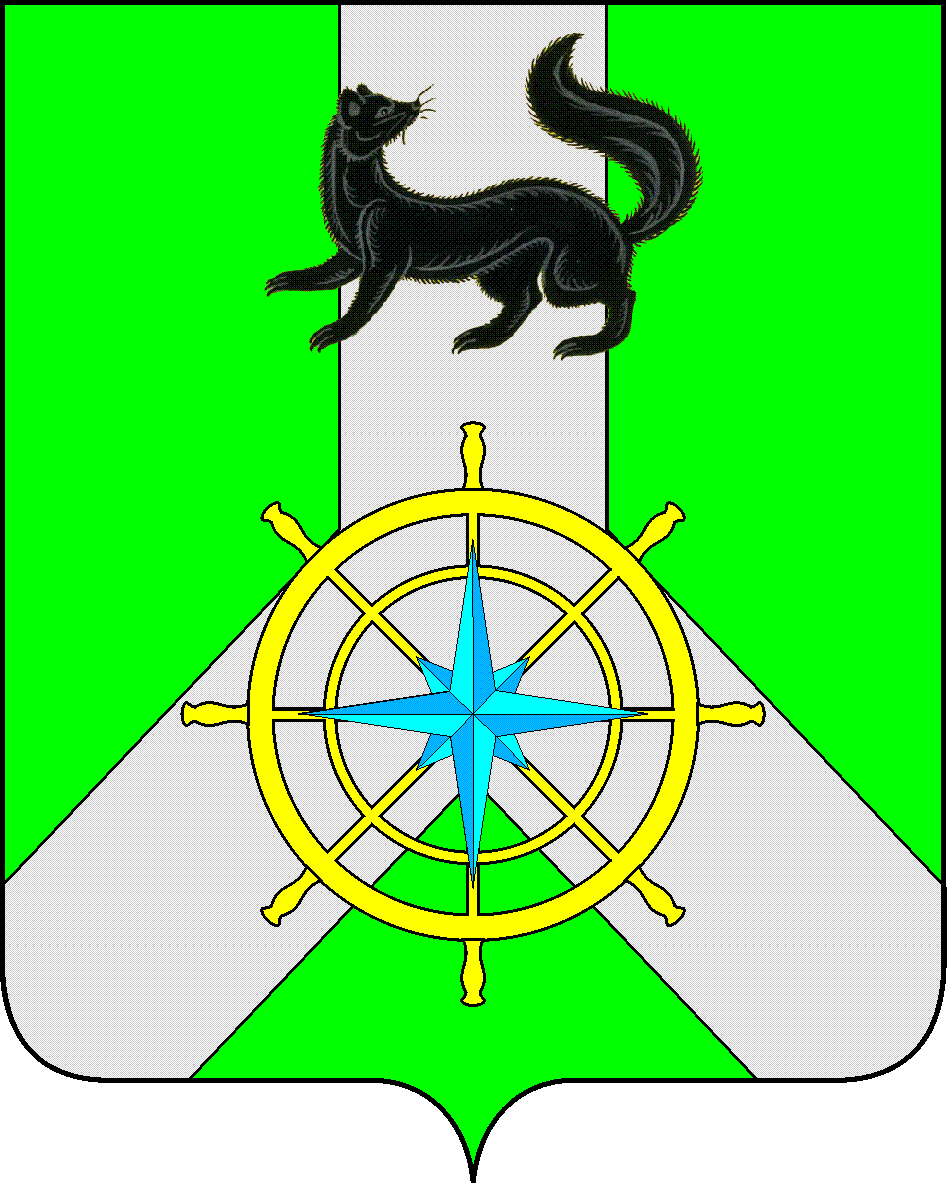 Р О С С И Й С К А Я   Ф Е Д Е Р А Ц И ЯИ Р К У Т С К А Я   О Б Л А С Т ЬК И Р Е Н С К И Й   М У Н И Ц И П А Л Ь Н Ы Й   Р А Й О НА Д М И Н И С Т Р А Ц И Я П О С Т А Н О В Л Е Н И ЕВ целях проведения мероприятий по предупреждению возникновения чрезвычайных ситуаций, обусловленных  паводковым периодом 2017 года на территории Киренского района, в соответствии с Федеральными законами от 06.10.2003г. № 131-ФЗ «Об общих принципах организации местного самоуправления в Российской Федерации», от 21.12.1994г. № 68-ФЗ «О защите населения и территорий от чрезвычайных ситуаций природного и техногенного характера»,  со ст. 39, 55 Устава муниципального образования Киренский район, во исполнение Решения КЧС и ОПБ администрации Киренского района от 10.02.2017 года № 2,ПОСТАНОВЛЯЕТ:Главам муниципальных образований Киренского района: - провести проверки систем экстренного оповещения населения на случаи предпосылок или возникновения чрезвычайных ситуаций;- проинформировать население попадающих в зоны подтопления о порядке действий в чрезвычайных ситуациях (СМИ, памятки и.т.д.);- подготовить списки граждан (до каждого человека), попадающих в зоны подтопления; - подготовить списки граждан, планируемых к заблаговременной эвакуации;- подготовить к работе пункты временного размещения населения (ПВР) для приема пострадавшего населения из зон возможного подтопления; - провести работу по заключению договоров с торгующими организациями на возмездной основе,  по приобретению продуктов питания, товаров первой необходимости, вещевого имущества, бутилированной воды на случаи возникновения чрезвычайных ситуаций в паводковый период  и закрепить за пунктами временного размещения населения (ПВР);- провести работу по заключению договоров на возмездной основе  с руководителями организаций - владельцами автомобильного транспорта, для привлечения к эвакуационным мероприятиям и закрепить за пунктами временного размещения населения (ПВР);- провести работу по заключению договоров на безвозмездной основе с владельцами маломерных судов, для доставки продуктов питания, топлива, питьевой воды, теплой одежды;- довести до населения маршруты эвакуации (по улично) до пунктов временного размещения населения (ПВР);- произвести запас материального имущества на случаи возникновения чрезвычайной ситуации;- произвести запас горюче-смазочных материалов; - взять на контроль обеспеченность фельдшерско-акушерских пунктов (ФАП) достаточным объемом медикаментов;  - произвести обследование берегоукрепительных сооружений (защитных дамб); - в районах возможного подтопления провести мероприятия по очистке септиков;- подготовить места сосредоточения домашнего скота;- подготовить резервные источники электроэнергии для подключения таксофонов.Срок исполнения: до 10.03.2017 года- назначить ответственных лиц из состава сотрудников администраций, для несения дежурств  в паводковый период.Срок исполнения: к началу паводкового периода.2.Главам муниципальных образований Киренского района: Криволукского МО, Киренского МО, Алексеевского МО, Алымовского МО, Юбилейнинского МО, Коршуновского МО:- создать дополнительные пункты гидрологического наблюдения, за ледовой обстановкой и прохождением ледохода в населенных пунктах: - Кривая Лука, Кривошапкино, Алексеевск, Банщиково, Чечуйск, Коршуново назначить ответственных лиц по наблюдению и информированию ЕДДС администрации Киренского района об изменениях обстановки на реке Лена.Срок исполнения: к началу паводкового периода.- нормативно-правовой акт об организации пунктов гидрологического наблюдения и о назначении ответственных лиц предоставить в КЧС и ОПБ района через отдел ГОЧС Комитета по имуществу и ЖКХ администрации района.Срок исполнения: к 20.04.2017 года.3.Главам муниципальных образований Киренского района – Алексеевского МО, Алымовского МО, Петропавловского МО, Юбилейнинского МО, Киренского МО:- в целях проведения эвакуационных мероприятий на территориях населенных пунктов подверженных подтоплению - обозначить вертолетные площадкиСрок исполнения: до 15.04.2017г.4. Руководителю Киренской зональной гидро - метеорологической обсерватории ЗГМО (Ануфриенко М.А.):- принять исчерпывающие меры по обеспечению надежной и устойчивой работе гидрологических постов на территории Киренского района;- обеспечить прогностической и фактической информацией об обстановке на реках района межведомственный оперативный штаб и единую дежурно-диспетчерскую службу (ЕДДС) администрации Киренского муниципального района;Срок исполнения: в паводковый период.5.Службам Гражданской обороны Киренского района:5.1.Противопожарная служба (ПСЧ № 39 г.Киренск – Малков Д.А.): – обеспечить противопожарное прикрытие населенных пунктов г.Киренска и Киренского района, согласно своих полномочий.Срок исполнения: постоянно5.2.Служба охраны общественного порядка (МО  МВД России «Киренский» - Рогачков С.А., линейный пункт полиции в аэропорту и речном порту г.Киренска,  Восточно-Сибирского линейного управления МВД России на транспорте - Оболкин А. А.): – обеспечить поддержание правопорядка на территории Киренского района.Срок исполнения: постоянно- спланировать нахождение сотрудников МО МВД России «Киренский» в населенных пунктах Киренского района, подверженных подтоплению: Макарово, Змеиново, Алексеевск, Банщиково, Алымовка, Чечуйск, Петропавловск, Сполошино, Коршуново в составе оперативных групп Главного управления МЧС России по Иркутской области.Срок исполнения: к началу паводкового периода.5.3.Служба связи и оповещения (Киренский линейно-технический цех филиала Усть-Кутского ЦТ ОАО «Ростелеком» - Кузаков Д.Б.):- подготовить   радиоузел для эфирного радиовещания «Радио-Россия» на волне 101,9 мГц, в целях информирования населения.Срок исполнения: к началу паводкового периода.5.4.Служба энергетики и светомаскировки (филиала «Облкоммунэнерго» «Киренские электрические сети» Перфильев В.И., «РЭС-3» - «Северные  электрические сети» Шинкоренко А.Д., ООО ТЭК «Киренскэнергосервис» Корзенников А.И.):- провести мероприятия по подготовке аварийных бригад к ликвидации ЧС, обусловленных весенним паводком.Срок исполнения: к началу паводкового периода.5.5.Медицинская служба: (ОГБУЗ «Киренская РБ» - Михайлов А.С.):- обеспечить готовность подразделений к приему пострадавшего населения и произвести запас лекарственных препаратов в ФАП района;Срок исполнения:  к началу паводкового периода.5.5.1. Совместно с главами МО:- провести мероприятия по обеспечению пунктов временного размещения (ПВР) медицинским персоналом, в случае эвакуации населения.Срок исполнения:  в паводковый период.- подготовить 20 койко-мест к размещению населения в стационаре микрорайона Мельничный при заблаговременно эвакуируемого из подтопляемых населенных пунктов Срок исполнения:  до 15.04.2017г.5.6.Дорожная служба (ведущий эксперт Усть-Кутского отдела по инспектированию автодорог дирекции автомобильных дорого Иркутской области Лыков И.Г., директор Казачинско-Ленского филиала ОАО «Дорожная служба Иркутской области» Пономаренко С.Н.):- вести мониторинг автодорог и мостовых переправ Киренского района попадающих в зоны подтопления и быть в готовности к проведению аварийно-восстановительных работ;- произвести необходимый запас материалов.Срок исполнения: в паводковый период. 5.7.Транспортная служба (начальник отдела ЭТ и С администрация Киренского муниципального района – Вытовтова О.А.):- осуществлять контроль за заключением договоров на возмездной основе  с руководителями транспортных организаций главами муниципальных образований Киренского района, для привлечение к эвакуационным мероприятиям.Срок исполнения: 15.04.2017г.5.8.Эпидемиологическая служба (территориальный отдел Роспотребнадзора по Киренскому району Васильева М.Ю.):- провести мероприятия по обследованию мест проживания населения, подверженных подтоплению в паводковый период, с целью выявления нарушения Федерального закона от 30.03.1999 года № 52-ФЗ «О санитарно-эпидемиологическом благополучии населения»;- информацию по проведенным мероприятиям предоставить в комиссию по ЧС и ОПБ администрации Киренского района через отдел ГОЧС  администрации Киренского муниципального района.Срок исполнения: 15.04.2017г.6. Руководителям организаций и учреждений: - создать противопаводковые и эвакуационные комиссии на подведомственных объектах,  состав комиссий утвердить нормативно-правовым актом; Срок исполнения: 01.04.2017г.- провести необходимые мероприятия по подготовке к безаварийному пропуску паводковых вод, привести в готовность соответствующие силы и средства.Срок исполнения: 01.04.2017г.- организовать круглосуточное дежурство из числа ответственных должностных лиц.  Срок исполнения: с началом паводкового периода.- проверить готовность локальных систем экстренного оповещения, для передачи информации и оповещения о предпосылках или о возникновении ЧС.Срок исполнения: 01.04.2017г. 7. Владельцам ледовых переправ: - организовать ликвидацию ледовых переправ и транспортных коммуникаций.Срок исполнения:  в соответствии с регламентирующими нормативно-правовыми актами.8.Начальнику Киренскому инспекторскому участку ГИМС  МЧС России по Иркутской области (Тирский И.П.):- осуществить контроль за ликвидацией ледовых переправ.Срок исполнения: в период ликвидации ледовых переправ.- привести в готовность соответствующие силы и средства.Срок исполнения: к началу паводкового периода.9.Начальнику Северному ПСО (Агафонов Г.Н.): - обеспечить готовность специальной техники, оборудования, снаряжения и личного состава к проведению поисково-спасательных и эвакуационных работ в паводковый период;-  подготовить специалистов - взрывотехников и обеспечить запас необходимого количества взрывчатых материалов для проведению превентивных мероприятий в период ледохода, в целях разрушения ледовых полей и предупреждению заторов на р.Лена, р.Киренга;- подготовить временный склад хранения взрывчатых материалов, в соответствии с регламентирующими нормативно-правовыми актами.Срок исполнения: к началу паводкового периода.10.Руководителям речных предприятий Киренского района:- подготовить речные суда на паводковый период, для проведения эвакуации из зон возможного подтопления.Срок исполнения: к началу паводкового периода.11. Директору филиала ООО «Аэропорт - Киренск» (Ботвин В.Н.):- обеспечить постоянную готовность взлетной – посадочной полосы  для осуществления эвакуационных мероприятий  и других работ в зонах возможного подтопления (затопления);- обеспечить запас ГСМ для проведения мероприятий в паводковый период.Срок исполнения: к началу паводкового периода.12. Руководителям предприятий, выделяемых автотранспорт в период эвакуации: - подготовить авто (авиа) транспорт, для осуществления эвакуационных мероприятий из зон возможного подтопления, согласно заключенных договоров.Срок исполнения: к началу паводкового периода.13. Директору ООО УК «Энергия» (Унжаков О.Г):- провести подготовительные мероприятия по безаварийному пропуску паводковых вод на объектах коммунальной инфраструктуры, подверженных подтоплению;- подготовить необходимый запас дезинфицирующих средств, для обеззараживания питьевой воды.Срок исполнения: 15.04.2017г.14.Начальнику Управления образования администрации Киренского муниципального района  (Стрелкова Л.П.):- провести инструкторско-методические занятия с руководителями образовательных учреждений по действиям при возникновении ЧС, обусловленных весенним паводком;- уточнить планы эвакуации в образовательных учреждениях, подверженных подтоплению;- на уроках ОБЖ довести до учащихся образовательных учреждений правила поведения в паводковый период;- проработать вопрос организации безотрывного учебного процесса в паводковый период, с учетом заблаговременной эвакуации детей из подтопляемых населенных пунктов.Срок исполнения: до 01.04.2017г.15.Начальнику Управления социальной защиты населения по Киренскому району  (Таюрская А.В.):- предоставить в комиссию по ЧС и ПБ администрации Киренского муниципального района, через отдел ГОЧС  администрации Киренского муниципального района список групп лиц планируемых к заблаговременной эвакуации из подтопляемых населенных пунктов, состоящих на учете.Срок исполнения: 01.04.2017г.- провести заблаговременную эвакуацию лиц нуждающихся в социальной защите, проживающих в местах подверженных подтоплению.Срок исполнения: до начала паводкового периода.- согласовать с главным врачом ОГБУЗ «Киренская ЦРБ» вопрос размещения групп лиц,  проживающих в местах подверженных подтоплению и нуждающихся в социальной защите.Срок исполнения: до начала паводкового периода.16. Директору Киренской районной муниципальной аптеки (Короткова О.И.):    - произвести необходимый запас лекарственных средств на паводковый период;Срок исполнения:  до начала паводкового периода.17. Начальнику ОСП Киренский почтамт УФПС Иркутской области – филиала ФГУП «Почта России»  (Волошина Н.В.):- обеспечить необходимым количеством карт-оплаты для спутниковой связи КБ «Искра» населенные пункты Киренского района;Срок исполнения: до начала паводкового периода.18. Контроль за исполнением настоящего Постановления возложить на заместителя мэра – председателя Комитета по имуществу и ЖКХ Вициамова А.В.19. Настоящее постановление разместить на официальном сайте администрации Киренского муниципального района: http:kirenskrn.irkobl.ru. 20. Настоящее постановление вступает в силу со дня его подписания.Мэр района                                                                                           К.В. Свистелин     от  10 февраля 2017 г.                       № 54г.Киренск